Najdi v řádku stejný list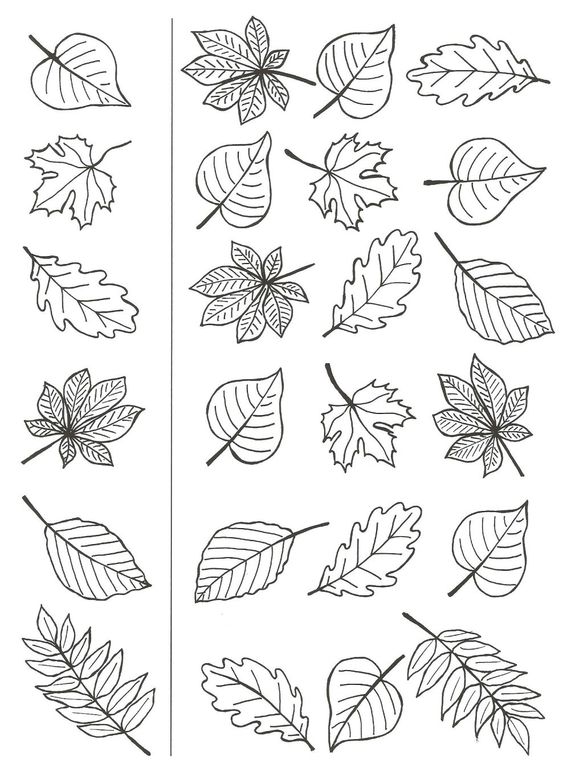 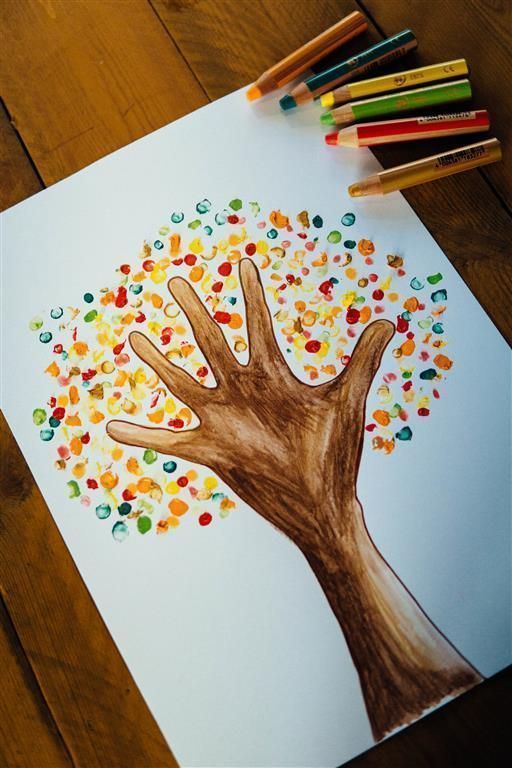 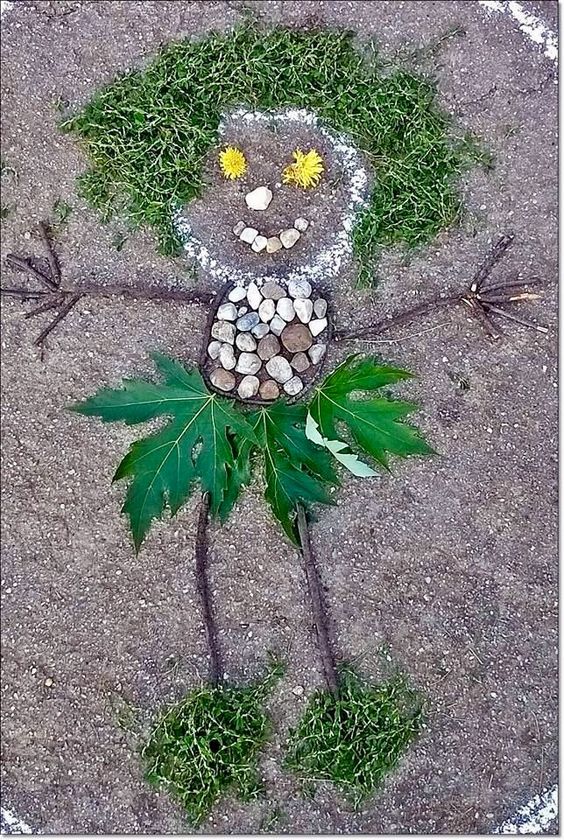 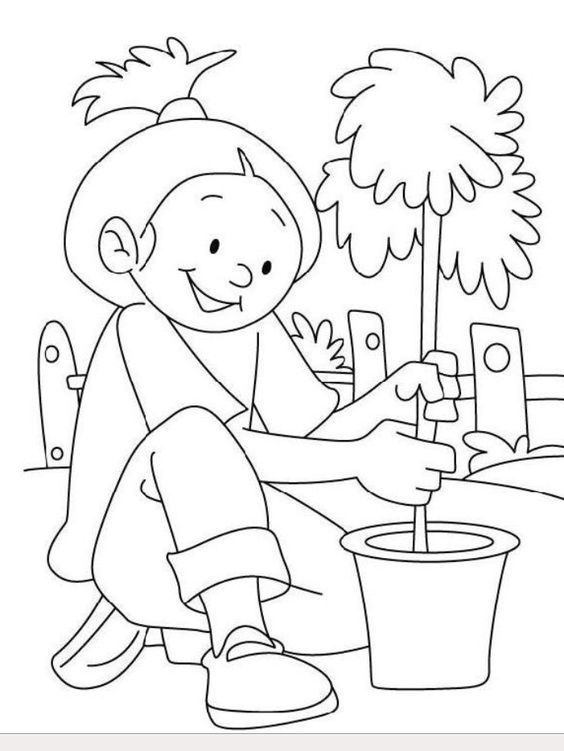 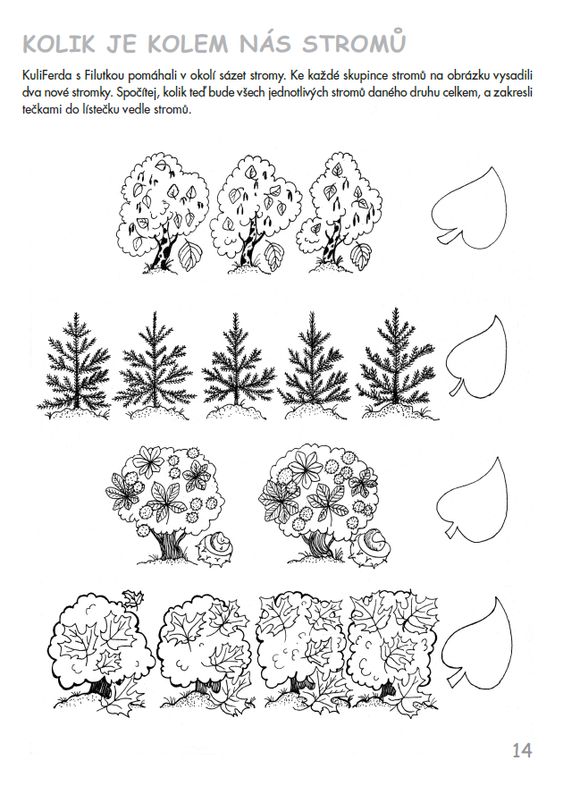 